Час духовности «Мелодия Рождества»       6 января, для читателей 5-6 классов, состоялся час духовности «Мелодия Рождества». Ребята познакомились с   историей праздника Рождества Христова. Узнали, что  в старину Святки праздновали все, особенно молодёжь: играли, пели песни, собирались на посиделки. Гостям было интересно знать то, что раньше ходили ряженые и пели праздничные колядки, песни, частушки.    Учащиеся слушали замечательные и трогательные рождественские стихотворения: А. Фета «Ночь тиха…», К. Феофанова «Еще те звезды не погасли», А. Блока «Звонким колокол ударом», С. Черного «В яслях спал на свежем сене…» и другие.    Книжная выставка «Рождество - сил небесных торжество!» дополнила знания данной тематики.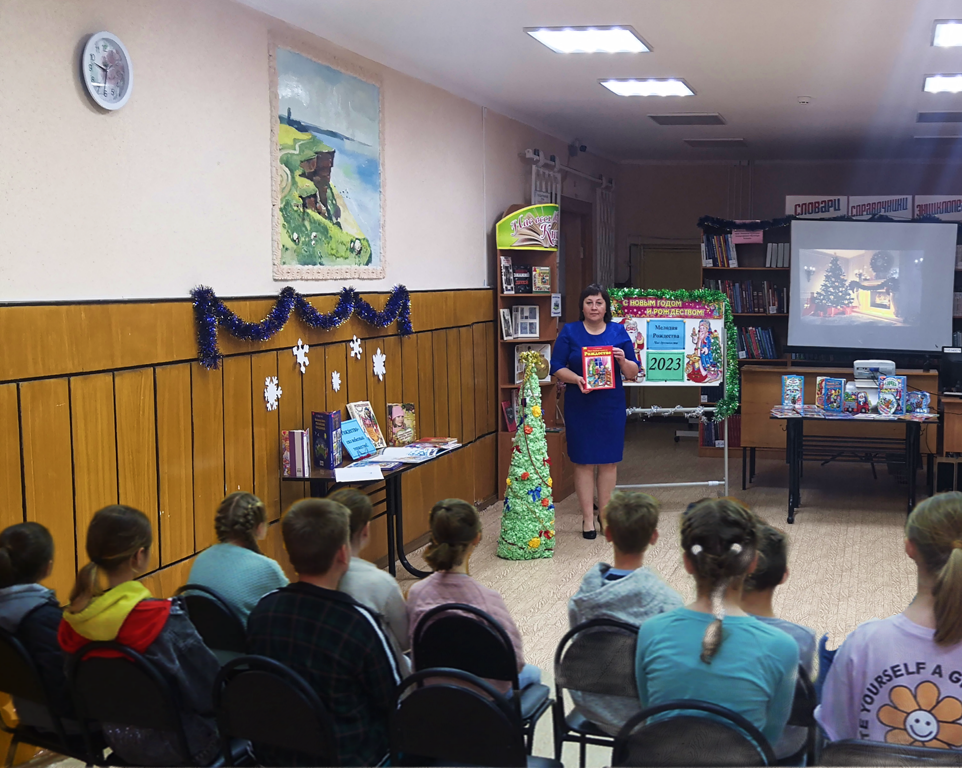 